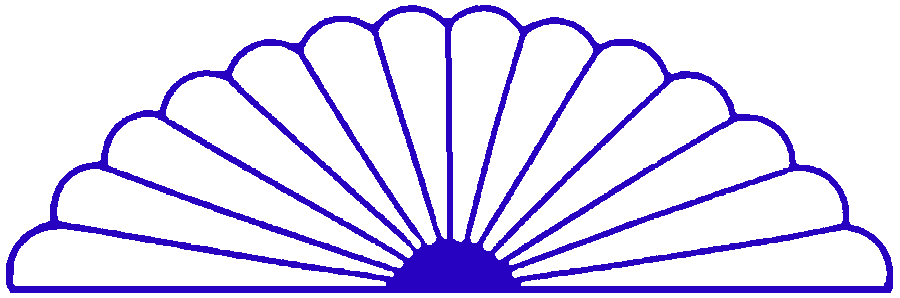 BOS-Central Fall Meeting, September 20, 2016Meeting MinutesPresent: Craig Gaetzke, Deb Anderson, Brian Downey, Linda Faivre, Wendy Losacker, Letty Castillo, and Lisa Williams - Central Wisconsin Community Action Council (CWCAC), Siobhan Allen and Lydia Witte - Hope House, Cindy LeGrand - River Haven, Crystal Norling – Intern WTC,  Debbie Smalley – Safe Harbor and Wendy Schneider - Renewal UnlimitedWelcome and introductions began at 10:00 a.m.  Deb Anderson introduced Attorney Bob Henderson representing the LaCrosse Area office of Legal Action of Wisconsin.  He represents tenants and tenant law.  Bob discussed tenant rights, financial and legal issues.  Rent Smart is an excellent source to assist tenants and their rental history.  He discussed what a landlord must disclose prior to leasing a property.  Tenants are strongly encouraged to fill out a check-in form at entry and provide the landlord with a copy.  Can do a verbal lease and handshake, but a written lease is better and covers all involved.    Bob discussed length of lease and what to do with property when a tenant leaves.  All legal avenues must be followed; landlords cannot take the law into their own hands.  Many more items were discussed and the presentation was excellent for everyone present.  Brochures and information was given out.Point In Time (PIT) was discussed.  Safety is a concern when approaching possible homeless people.  Everyone should have a partner with them.  We will look into having a script – how to approach and talk to people.  All addresses and lists of locations were sent to Craig who scanned and compiled them for the PDF report to send to State.  There were 12-14 unsheltered homeless found in July.Letty handed out Exploring System Performance Measures – Measure 3 – total Number of Persons Experiencing Homelessness with numbers listed.  The form also included discussion questions that we reviewed and gave answers to.  Letty is on the State Data Committee.We discussed the Priority List and how it is working for us.  We will continue to learn and improve on this requirement of HUD funding.  Our Balance of State CoC made a commitment to house 147 individuals by the end of this year.  As of this meeting, 247 individuals had been housed in the State.  Our Central CoC has pledged to house 10 individuals by the end of 2016.  We are well on our way to achieving this goal.  Thank you all for the hard work you do.Next meeting:  Tuesday, December 6 at 10:00 a.m. at Renewal Unlimited, Inc. Portage WI.Wendy Schneider  